Домашнее задание 5 (младшая группка)1. Поставьте знаки больше "<", меньше">" или равно "="3. Дорисуй половинку клоуна по клеткам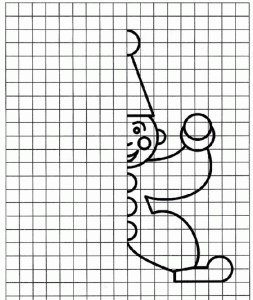 Домашнее задание 5 (старшая группа)1. Сережа отрезал себе Х от круглой сырной головки. Мама взяла и добавила к его сыру еще половину от всей сырной головки. После этого у Сережи стало  от всего сыра. Сколько у Сережи было сыра, т.е. Х=   ?2. Сережа отрезал себе Х от торта. Мама увидела, что для него это слишком большой кусок и забрала от Сережиного куска половину. После этого у Сережи осталось   от всего торта. Сколько торта взял себе Сережа вначале, т.е. Х=   ?3. Петя взял себе  пиццы. Степа тоже   пиццы. Сколько достанется Мише?Имеет эта задача одно решение? Или несколько? Или бесконечно много? Почему? Четко ли сформулирована задача? Обоснуй и отстаивай (в письменной форме) свои ответы.4*. Внутри треугольника начерти линию так, чтобы получилось три треугольника.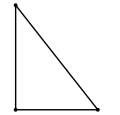 10       1 11       17         920       50        1022      97        79           1010         1010         100100       9999         999101       100111       111